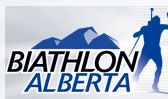          Team Alberta North Coaching and Support Staff SelectionArctic Winter Games 2016, Nuuk Greenland, March 5-12Principles:  The primary goals of the process are to ensure an optimal experience for athletes, and within the constraints set by AWG, provide opportunities for coaching development and mentorship.The AWG coaching team consists of 2 coaches; one of the designated coaches must be female if the team includes female athletes.  Team Alberta North has been allocated a maximum of 6 athletes for these Games.  This is the first time that biathlon has been included in the Games in Greenland.Coach Staffing Process:  Alberta-based coaches living in communities that qualify to participate in the Arctic Winter Games may apply.  Applicants must have a minimum NCCP Community Coach / Level 1 Certification.The coaching roster will be determined by reviewing each Team Alberta Coaching Application (see Appendix A) and coach resume, using the criteria below.  Application forms will be reviewed by a three-person Team Alberta North Staffing Selection Committee, comprised of:  Biathlon AB VP Technical, Biathlon AB Director of Coaching Development, and one other non-board member of Biathlon Alberta (preferably the AWG sport coordinator if they are not applying for the position); who will select the coaching staff, balancing the need for leadership, athlete support, on-field coaching, wax support, manager support, and team work. Coach Staffing Criteria will include, but not necessarily be limited to, the following:Training, experience, certification and success as a coachPrevious experience at Arctic Winter GamesDevelopment – the coach’s goals for their own development and the athletes that have the potential to attend these Games     Deadline:Applications must be submitted to BA office via e-mail by September 25th, 2015.   The coaching and support staff will be announced by October 9, 2015.APPENDIX A    TEAM  , COACHING APPLICATION*additional information, including resume, would be appreciated	Please send applications to:	Email:	Andy HolmwoodCoach Personal InformationName:Street Address:Phone:Email:Club:NCCP/Coaching Experience*Highest Level of NCCP completed:Other relevant education or training:Years of Experience:Key Achievements/Successes:Arctic Games Experience:How would you best contribute to Team Alberta North at AWG?Development: How will attending AWG aid your development as a coach?